RAJIV 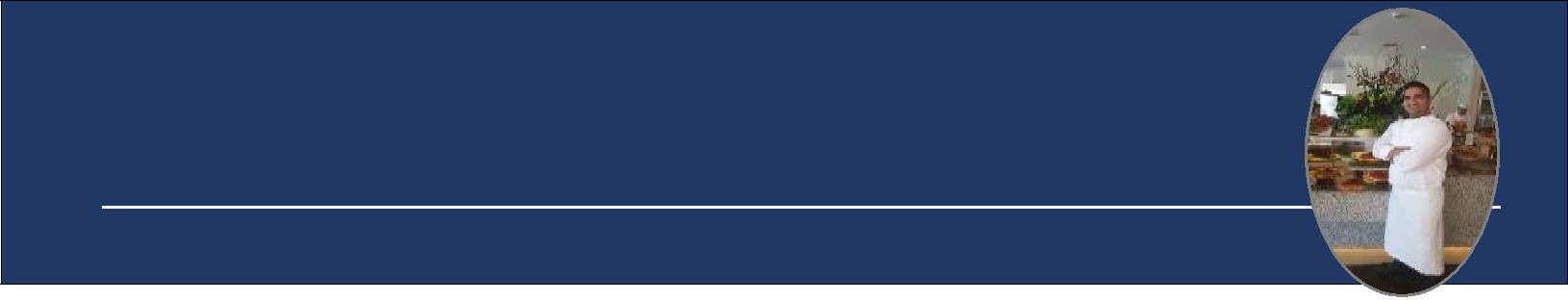 Head Chef Email: rajiv-397643@gulfjobseeker.com CAREER ABSTRACTA Professional Chef with more than 23 years of culinary experience with Hotels / Cloud Kitchens / Cruise Liners / Central Kitchen Operation / Satellite Kitchen with Multi Brands & Catering Companies.Done 7 Pre-Opening of Luxurious Star Hotels and Cruise Ships in Middle East / India / USAExemplarily coordinated the team for serving 50,000 guests during the FIA World Cup event 2011 / 2012 & 2013 in Dubai.Exceptional interpersonal and team management skills; ability to work with large / small kitchen team and Able to handle multinational Culture Team.Head Chef – Multiple Brands and Central Kitchen OperationI joined Kitopi as a Brands Champion (Head Chef) and I responsibilities as followsOnboarding New BrandsCreating ERPRecipe CreationChecking ReceivingYield TestTraining SK / CK Team New MenusControl 86 Items & Control Prep TimeMenu TestingFood Quality Check Daily BasisIAudit Daily basis on all locations as per the HACCP PointsFCR Check on daily basisHandling Multi Culture TeamKeep Good Communication with CK & SK Team.Grand Hyatt Abu Dhabi Hotels and Residences Emirates Pearl	Aug 2018 - Sep 2019Head ChefI joined Grand Hyatt as a Head Chef. I am fully Responsible for Commissary / Cold Kitchen/Butchery / Staff Café & banquet.Handling 23 Multi Culture TeamEnsuring promptness, freshness and quality of dishesDoing Daily Event Meetings & BriefingDo Daily Birch Street Market OrdersCheck Food Samples from New Suppliers & Create Product Price Comparisons with Purchasing TeamCreate Menus as Per Guest RequirementsDo Menu Costing / Buffet Costing / Recipe CostingCheck PIC Check List on Daily BasisImplement SOPSMaintain Traceability Between Kitchens & ReceivingCheck Daily Opening and Closing InventoriesCoordinating Cooks TaskImplementing Hygiene Policies & Examining For CleanlinessDesigning New Recipes, Planning Menus & Selecting Plates Presentations.Rotana City Center Doha QatarExecutive Sous Chef ( July 2017 to July 2018 )I joined Rotana City Center Doha as a Executive Sous Chef. I am fully Responsible for overall kitchen production, IRD, All Day Dinningand as well below mentioned pointsHandling 23 Multi Culture TeamEnsuring promptness, freshness and quality of dishesDoing Daily Event Meetings & BriefingDo Daily Birch street Market OrdersCheck Food Samples from New Suppliers & Create Product Price Comparisons With Purchasing TeamCreate Menus as Per Guest RequirementsDo Menu Costing / Buffet Costing / Recipe CostingCheck PIC Check List on Daily BasisImplement SOPSMaintain Traceability Between Kitchens & ReceivingCheck Daily Opening and Closing InventoriesCoordinating Cooks TaskImplementing Hygiene Policies & Examining for CleanlinessDesigning New Recipes, Planning Menus & Selecting Plates PresentationsReviewing staffing levels to meet service, operational and financial objectivesHiring and training kitchen staff, such as cooks, food preparation workers and dishwashersPerforming administrative tasks, taking stock of food and equipment supplies, and doing purchase ordersSetting and monitoring performance standards for staffObtaining Feedback on Food & Service Quality, And Handling Customer Problems & ComplaintsWALDORF ASTORIA DUBAI PALM JUMEIRAH, UAE – Hilton WorldwideHead Chef IRD / Butchery / Commissary / All Day Dinning / Banqueting- Pre-Opening (October 2013 – May 2017)THE MEYDAN HOTEL, DUBAI, UAE – Meydan Hotels & Hospitality Chef De Cuisine December 2011 – 2013HOTEL PULLMAN GURGAON CENTRAL PARK, GURGAON, INDIA – Accor Hospitality Chef de Cuisine– Pre-Opening Team (April 2011 – December 2011)JUMEIRAH THE MEYDAN HOTEL, DUBAI, UAE – Previously run by Jumeirah Group SOUS CHEF– Pre Opening Team (March 2010 – April 2011)NORWEGIAN CRUICE LINE, MIAMI, USA – NCLHSous Chef  (October 2008 – March 2010)THE GRAND HYATT NEW DELHI, INDIA – Saraf Hotel EnterprisesJR. Sous Chef (December 2007 – Feb 2010)ROYAL CARRIBBEAN CRUISE LINE, MIAMI, USACDP ( Outlet In charge ) Roast Chef / Chief Butcher / Sauce Cook / Veg Cook / Break Fast Chef (February 2002 – November 2007)INTERCONTINENTAL HOTELS & RESORTS, NEW DELHI, INDIA – IHGCommis 1 Butchery and Indian Kitchen Baluchi(January 1999 – February 2002)PROFESSIONAL EDUCATIONB. B. A. in Hotel Management from Indian School of Management & Studies, India in 2013. – (Correspondence)Diploma in Hotel Management, Catering & Nutrition from Delhi Institute of Management & Services, India in 1997.Certificate course on ISO 9001:2015 Quality Management System from BSI Middle East and Africa in 2016.Certificate course in “Programming & System Management” from Capital Computers, New Delhi, India in 1998.Aust Culinary Skill Assessment Grade IV Commercial Cookery - 2018AWARDS AND CERTIFICATIONSManager of the Quarter Award, July 2010 – September 2010 (The Meydan)Cost Control Award in 2009 (Norwegian Cruise Line)Customers Come First Award in year 2000. (InterContinental)Level 2 Award for Food Safety in Catering in 2010 from Chartered Institute of Environmental Health.(The Meydan)Level 3 Award for Supervising Food Safety in Catering in 2010 from Chartered Institute of Environmental Health (The Meydan).Appreciation of participation in the Chain De Rotisseurs Diner Amical (Gala Dinner) in 2010 (The Meydan).Appreciation of participation in the Chain De Rotisseurs Diner Amical (Gala Dinner) in 2012 (The Meydan).PIC from Waldorf Astoria HotelTrain the Trainer Certificate from HiltonPIC Level 3 Certified By Highfield International UK through Waldorf Astoria Hotel Dubai Palm by Hilton in 2016Completed Train The Trainer by Waldorf Astoria by Hilton University in 2015Code of Conduct - e-Learning - F617 - Online Course Hilton World Wide University in 2013.Global Antitrust 2013 - Online Course Hilton World Wide University in 2013.Hilton Worldwide Information Security and Privacy Training - Online Course Hilton World Wide University 2013.Bed Bug Training - Full Service and Luxury Brands - Online Course Hilton World Wide University 2013Hilton Honors 101 - Online Course Hilton World Wide University 2013.Bed Bug Training - Full Service and Luxury Brands - Online Course Hilton World Wide University 2013HACCP Awareness Certificate from Diversey, UK in 2010.CORE COMPETENCIESPre-OpeningButcheryCommissaryAll Day DiningBanquetingMain Kitchen ProductionCentral Kitchen ProductionCloud KitchenFood CostMenu EngineeringInventory ControlP&LHiringTraining & CoachingHACCP ImplementationEXPERIENCESep 2019 - March 2020Sep 2019 - March 2020COMPUTER PROFICIENCYBirch Street Procure to PayBirch Street Procure to PayMarket boomer Procure to PayMS OfficeExelERPPOSPERSONAL DOSSIERDate of Birth:22nd April 1979Gender:MaleMarital Status:MarriedNationality:IndianDriving License:Valid UAE Driving License / Qatar Driving License / Indian Driving LicenseVisa Status:Employment Visa UAE